Famous Agriscientist Paper C. Kohn, Waterford WI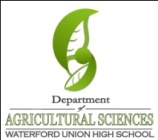 Name: 								 Hour		Date: 					Date Assignment is due:  			  Why late? 						Score: +   ✓ -
			Day of Week	Date 				If your project was late, describe why		DirectionsIn this assignment you will be profiling the life, career, and discoveries of a historically famous agriscientist. For the scientist you choose, you need to include the following:Year of birth, early life, education, and background.How their career began.Discoveries and how they were made.Importance of their discoveries. Other contributions. Summary of the significance of this person.Bibliography (APA Citation: Author (Last, First). Year. Title of Document/Website. Publisher or Website). You may choose one of the following agriscientists:Louis Pasteur - bacteriologyGeorge Washington Carver - botanyStephen Babcock – agricultural chemistry (Milk Quality Test)/nutritionHenry Steenbock - agricultural chemistry (Vitamin D)Norman Borlaug – horticulture & genetics Rachel Carson - ecologyAldo Leopold – ecology James Thomson – regenerative medicine/stem cellsEli Whitney – agricultural engineeringFritz Haber – nitrification Elmer Verner McCollum – nutrition Thomas Jefferson – horticultureGregor Mendel – geneticsNone of the above (see your instructor if you want to choose a scientist who is not on this list). Guidelines:Your paper should be no less than one page (1” margins, 12 pt font, single-spaced) and no more than two pages. Be sure to address each component above.All sources need to be credible and should be .gov or .edu sources (not .com, maybe .org, not Wikipedia).Plagiarism will result in a ZERO – NEVER copy and paste from a website into your paper and ALWAYS paraphrase.  If you are unsure how to do this, see your instructor before you begin!Effort counts! If you do the bare minimum, you will most likely get a bare minimum grade (at best). If you exceed expectations, you’ll get a 100%; if you only meet them, you’ll get an 80%.Be sure to include your name, hour, and date!  